Додаток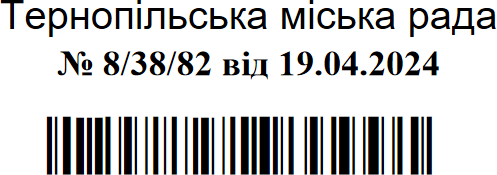 Списокгромадян, яким передаються безоплатно у власність земельні ділянкиМіський голова	Сергій НАДАЛ№ п/ пПрізвище, ім’я, по-батьковіАдреса земельної ділянкиВид використання земельної ділянкиВид корис- туванняПлоща земельної ділянки, (га)Кадастро- вий номерПрипинення права користування земельною ділянкоюІнші відо- мості135678910111.Коваль Оксана Романівнавул. Олександра Довженкадля будівництва індивідуального гаража №577власність0,00576110100000:08:015:1135Обслуговуючий кооператив «Сателіт- Тернопіль» (код ЄДРПОУ 24633371)площа 0,0057 га-2.Коваль Володимир Михайловичвул. Олександра Довженкадля будівництва індивідуального гаража №516власність0,00246110100000:08:015:1137Обслуговуючий кооператив «Сателіт- Тернопіль» (код ЄДРПОУ 24633371)площа 0,0024 га-